Universidade Federal do Cariri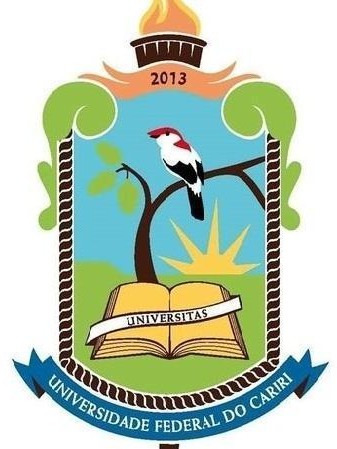 Diretoria de Articulação e Relações Institucionais Coordenadoria Estágio e Desenvolvimento Profissional Central de EstágiosTERMO DE COMPROMISSO DE ESTÁGIO OBRIGATÓRIOAs partes firmam o presente Termo de Compromisso de Estágio Obrigatório, observando o disposto na Lei nº 11.788 de 25/09/2008, no Regulamento dos Cursos de Graduação, aprovado pela Resolução nº 04/CONSUP, de 13/01/2017, no Termo de Convênio já firmado entre a Unidade Concedente e a UFCA e nas seguintes cláusulas:CLÁUSULA PRIMEIRA: Por meio deste Termo, a UNIDADE CONCEDENTE se compromete a oportunizar experiência prática profissional ao ESTAGIÁRIO previamente selecionado e com frequência regular no curso de graduação em que está matriculado na UFCA, em conformidade com o Art. 3º, I, da Lei nº 11.788/2008.CLÁUSULA SEGUNDA: O estágio tem como objetivo proporcionar ao estudante a integração entre teoria e prática, a partir da vivência de situações reais e adequadas de trabalho, visando ao aprimoramento profissional e pessoal e obedecendo ao Plano de Atividades elaborado acima.Parágrafo único: As atividades de estágio devem ser compatíveis com o currículo e com os horários escolares do ESTAGIÁRIO, conforme estabelecem o art. 7o, parágrafo único, o art. 3o, III, e o art. 10 da Lei nº 11.788 de 25/09/2008.CLÁUSULA TERCEIRA: Ficam definidas as seguintes características do estágio:O estágio não pode, em qualquer hipótese, se estender após a conclusão do curso;O estudante estagiará respeitando o limite máximo de 6 (seis) horas diárias e 30 (trinta) horas semanais, conforme o art. 10 da Lei n° 11.788 de 25/09/2008;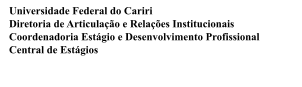 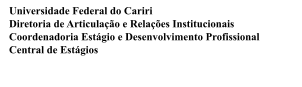 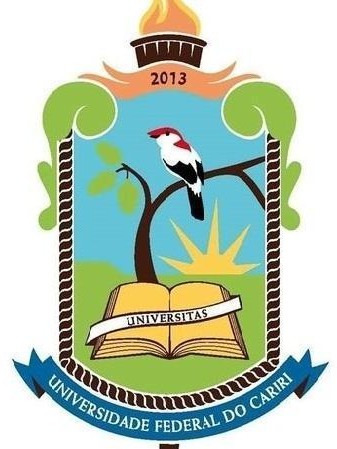 A carga horária do estágio será reduzida pelo menos à metade nos períodos de avaliação do ESTAGIÁRIO, a fim de garantir o bom desempenho do estudante, nos termos do Art. 10, §2o, da Lei n° 11.788 de 25/09/2008;A UFCA oferece seguro contra acidentes pessoais a todos os seus estagiários devidamente matriculados na atividade de estágio obrigatório, contemplando, portanto, o ESTAGIÁRIO parte deste Termo, durante a vigência do compromisso de estágio;O presente termo deve ser registrado na Central de Estágios da UFCA antes do início das atividades.CLÁUSULA QUARTA: Compete ao ESTAGIÁRIO:Cumprir as normas internas da UNIDADE CONCEDENTE, especialmente as de orientação do plano de atividades constante neste Termo, devendo apresentar ao Professor Orientador da UFCA, ao final do semestre letivo do estágio obrigatório ou a cada período de 6 (seis) meses, nos casos em que o estágio supervisionado tenha duração superior ao semestre letivo, o relatório das atividades desenvolvidas;Seguir a orientação articulada entre o Supervisor de Estágio e o Professor Orientador designado, respectivamente, pela UNIDADE CONCEDENTE e pela UFCA;Diante da impossibilidade de cumprir o estabelecido neste Termo, comunicar a circunstância à UNIDADE CONCEDENTE, ficando ressalvado, desde logo, que suas obrigações acadêmicas e a falta de pertinência das atividades com a qualificação profissional pretendida serão consideradas motivos justos para a rescisão;Em caso de desistência do Estágio, comunicar à Instituição com antecedência mínima de 05 (cinco) dias e entregar termo de rescisão contratual à Central de Estágios da UFCA,CLÁUSULA QUINTA: São motivos para a rescisão imediata deste Termo de Compromisso de Estágio a ocorrência das seguintes hipóteses:Conclusão, trancamento ou abandono do Curso;Transferência para curso que não tenha relação com as atividades de estágio previstas no plano acima elaborado;Descumprimento do convencionado no presente Termo;Prática comprovada de conduta danosa, não estando o ESTAGIÁRIO isento de arcar com as perdas e os danos decorrentes.CLÁUSULA SEXTA: O estágio não acarretará vínculo empregatício de qualquer natureza, conforme Art. 3º, caput e § 2º, e Art. 2° da Lei nº 11.788 de 25/09/2008.CLÁUSULA SÉTIMA: O descumprimento das condições estabelecidas neste Termo pela UNIDADE CONCEDENTE caracteriza vínculo de emprego com o ESTAGIÁRIO, para todos os fins da legislação trabalhista e previdenciária, conforme estabelece o art. 15 da Lei nº 11.788 de 25/09/2008.CLÁUSULA OITAVA: Qualquer alteração do estabelecido neste Termo será feita mediante Aditivo, com a anuência das partes envolvidas. E, por estarem devidamente cientes das condições aqui estipuladas, bem como das disposições legais vigentes sobre o assunto, firmam a UNIDADE CONCEDENTE e o ESTAGIÁRIO, com interveniência da UFCA, o presente TERMO, em 03 (três) vias de igual teor e forma, para que este produza seus devidos efeitos legais.DECLARO serem exatas e verdadeiras as informações aqui prestadas sob pena de responsabilidade administrativa, cível e penal.	- CE , 	de 	de 	.Estagiário	SupervisorProfessor Orientador UFCA	Central de Estágios UFCAObservações Gerais:A assinatura do Professor Orientador UFCA não substitui a assinatura da Central de Estágios UFCA;O estágio somente será formalizado e reconhecido pela UFCA após a assinatura da Central de Estágios no Termo de Compromisso;O Termo deve ser registrado na Central de Estágios antes do início das atividades.Dados da Instituição de EnsinoDados da Instituição de EnsinoDados da Instituição de EnsinoDados da Instituição de EnsinoDados da Instituição de EnsinoDados da Instituição de EnsinoDados da Instituição de EnsinoDados da Instituição de EnsinoDados da Instituição de EnsinoDados da Instituição de EnsinoDados da Instituição de EnsinoDados da Instituição de EnsinoDados da Instituição de EnsinoNome: Universidade Federal do Cariri – UFCANome: Universidade Federal do Cariri – UFCANome: Universidade Federal do Cariri – UFCANome: Universidade Federal do Cariri – UFCANome: Universidade Federal do Cariri – UFCANome: Universidade Federal do Cariri – UFCANome: Universidade Federal do Cariri – UFCACNPJ: 18.621.825/0001-99CNPJ: 18.621.825/0001-99CNPJ: 18.621.825/0001-99CNPJ: 18.621.825/0001-99CNPJ: 18.621.825/0001-99CNPJ: 18.621.825/0001-99Endereço: Av. Tenente Raimundo Rocha, SN, Cidade Universitária, Juazeiro do Norte – CEEndereço: Av. Tenente Raimundo Rocha, SN, Cidade Universitária, Juazeiro do Norte – CEEndereço: Av. Tenente Raimundo Rocha, SN, Cidade Universitária, Juazeiro do Norte – CEEndereço: Av. Tenente Raimundo Rocha, SN, Cidade Universitária, Juazeiro do Norte – CEEndereço: Av. Tenente Raimundo Rocha, SN, Cidade Universitária, Juazeiro do Norte – CEEndereço: Av. Tenente Raimundo Rocha, SN, Cidade Universitária, Juazeiro do Norte – CEEndereço: Av. Tenente Raimundo Rocha, SN, Cidade Universitária, Juazeiro do Norte – CEFone/Fax: (88) 3221-9377Fone/Fax: (88) 3221-9377Fone/Fax: (88) 3221-9377Fone/Fax: (88) 3221-9377Fone/Fax: (88) 3221-9377Fone/Fax: (88) 3221-9377Representante Legal: Reitor Silvério de Paiva Freitas JúniorRepresentante Legal: Reitor Silvério de Paiva Freitas JúniorRepresentante Legal: Reitor Silvério de Paiva Freitas JúniorRepresentante Legal: Reitor Silvério de Paiva Freitas JúniorRepresentante Legal: Reitor Silvério de Paiva Freitas JúniorRepresentante Legal: Reitor Silvério de Paiva Freitas JúniorRepresentante Legal: Reitor Silvério de Paiva Freitas JúniorCentral de Estágios: Cícero Joaquim Pereira MacêdoCentral de Estágios: Cícero Joaquim Pereira MacêdoCentral de Estágios: Cícero Joaquim Pereira MacêdoCentral de Estágios: Cícero Joaquim Pereira MacêdoCentral de Estágios: Cícero Joaquim Pereira MacêdoCentral de Estágios: Cícero Joaquim Pereira MacêdoDados da Unidade ConcedenteDados da Unidade ConcedenteDados da Unidade ConcedenteDados da Unidade ConcedenteDados da Unidade ConcedenteDados da Unidade ConcedenteDados da Unidade ConcedenteDados da Unidade ConcedenteDados da Unidade ConcedenteDados da Unidade ConcedenteDados da Unidade ConcedenteDados da Unidade ConcedenteDados da Unidade ConcedenteNome da unidade concedente:Nome da unidade concedente:Nome da unidade concedente:Nome da unidade concedente:Nome da unidade concedente:Nome da unidade concedente:Nome da unidade concedente:Nome da unidade concedente:Nome da unidade concedente:Nome da unidade concedente:Nome da unidade concedente:Nome da unidade concedente:Nome da unidade concedente:CNPJ:CNPJ:CNPJ:CNPJ:CNPJ:CNPJ:CNPJ:Setor:Setor:Setor:Setor:Setor:Setor:Endereço:Endereço:Endereço:Endereço:Endereço:Endereço:Endereço:CEP:CEP:CEP:CEP:CEP:CEP:Cidade/UF:Cidade/UF:Cidade/UF:Cidade/UF:Cidade/UF:Cidade/UF:Cidade/UF:Fone:Fone:Fone:Fone:Fone:Fone: Representante Legal:	Supervisor: Representante Legal:	Supervisor: Representante Legal:	Supervisor: Representante Legal:	Supervisor: Representante Legal:	Supervisor: Representante Legal:	Supervisor: Representante Legal:	Supervisor: Representante Legal:	Supervisor: Representante Legal:	Supervisor: Representante Legal:	Supervisor: Representante Legal:	Supervisor: Representante Legal:	Supervisor: Representante Legal:	Supervisor:Dados do EstagiárioDados do EstagiárioDados do EstagiárioDados do EstagiárioDados do EstagiárioDados do EstagiárioDados do EstagiárioDados do EstagiárioDados do EstagiárioDados do EstagiárioDados do EstagiárioDados do EstagiárioDados do EstagiárioNome:Nome:Nome:Nome:Nome:Nome:Nome:Nome:Nome:Nome:Nome:Nome:Nome:RG:RG:RG:RG:RG:CPF:CPF:Matrícula:Matrícula:Matrícula:Matrícula:Matrícula:Matrícula:Nome da Mãe:Nome da Mãe:Nome da Mãe:Nome da Mãe:Nome da Mãe:Nome da Mãe:Nome da Mãe:Fone:Fone:Fone:Fone:Fone:Fone:Endereço:Endereço:Endereço:Endereço:Endereço:Endereço:Endereço:Cidade/UF:Cidade/UF:Cidade/UF:Cidade/UF:Cidade/UF:Cidade/UF:Curso:Curso:Curso:Curso:Curso:Curso:Curso:Semestre:Semestre:Semestre:Semestre:Semestre:Semestre:E-mail:E-mail:E-mail:E-mail:E-mail:E-mail:E-mail:Data de Nascimento:Data de Nascimento:Data de Nascimento:Data de Nascimento:Data de Nascimento:Data de Nascimento:Dados do Professor OrientadorDados do Professor OrientadorDados do Professor OrientadorDados do Professor OrientadorDados do Professor OrientadorDados do Professor OrientadorDados do Professor OrientadorDados do Professor OrientadorDados do Professor OrientadorDados do Professor OrientadorDados do Professor OrientadorDados do Professor OrientadorDados do Professor OrientadorNome:Nome:Nome:Nome:Nome:Nome:Nome:SIAPE:SIAPE:SIAPE:SIAPE:SIAPE:SIAPE:Dados do Seguro contra Acidentes PessoaisDados do Seguro contra Acidentes PessoaisDados do Seguro contra Acidentes PessoaisDados do Seguro contra Acidentes PessoaisDados do Seguro contra Acidentes PessoaisDados do Seguro contra Acidentes PessoaisDados do Seguro contra Acidentes PessoaisDados do Seguro contra Acidentes PessoaisDados do Seguro contra Acidentes PessoaisDados do Seguro contra Acidentes PessoaisDados do Seguro contra Acidentes PessoaisDados do Seguro contra Acidentes PessoaisDados do Seguro contra Acidentes PessoaisEmpresaMBM Seguradora S.A. CNPJ 87.883.807/0001-06EmpresaMBM Seguradora S.A. CNPJ 87.883.807/0001-06EmpresaMBM Seguradora S.A. CNPJ 87.883.807/0001-06EmpresaMBM Seguradora S.A. CNPJ 87.883.807/0001-06EmpresaMBM Seguradora S.A. CNPJ 87.883.807/0001-06EmpresaMBM Seguradora S.A. CNPJ 87.883.807/0001-06EmpresaMBM Seguradora S.A. CNPJ 87.883.807/0001-06Apólice: 16.0982.56529.001Apólice: 16.0982.56529.001Apólice: 16.0982.56529.001Apólice: 16.0982.56529.001Apólice: 16.0982.56529.001Apólice: 16.0982.56529.001Vigência: 01/04/2024 a 31/03/2025Vigência: 01/04/2024 a 31/03/2025Vigência: 01/04/2024 a 31/03/2025Vigência: 01/04/2024 a 31/03/2025Morte Acidental: R$ 10.000,00Morte Acidental: R$ 10.000,00Morte Acidental: R$ 10.000,00Invalidez Permanente: R$ 10.000,00Invalidez Permanente: R$ 10.000,00Invalidez Permanente: R$ 10.000,00Invalidez Permanente: R$ 10.000,00Invalidez Permanente: R$ 10.000,00Invalidez Permanente: R$ 10.000,00Dados do Estágio:Dados do Estágio:Dados do Estágio:Dados do Estágio:Dados do Estágio:Dados do Estágio:Dados do Estágio:Dados do Estágio:Dados do Estágio:Dados do Estágio:Dados do Estágio:Dados do Estágio:Dados do Estágio:Início do estágio:Início do estágio:/	/Término do estágio:	/	/Término do estágio:	/	/Término do estágio:	/	/Término do estágio:	/	/Término do estágio:	/	/Valor da bolsa mensal ou de outra forma de contraprestação:Valor da bolsa mensal ou de outra forma de contraprestação:Valor da bolsa mensal ou de outra forma de contraprestação:Valor da bolsa mensal ou de outra forma de contraprestação:Valor da bolsa mensal ou de outra forma de contraprestação:Valor da bolsa mensal ou de outra forma de contraprestação:Valor da bolsa mensal ou de outra forma de contraprestação:Valor da bolsa mensal ou de outra forma de contraprestação:Valor da bolsa mensal ou de outra forma de contraprestação:Valor da bolsa mensal ou de outra forma de contraprestação:Valor da bolsa mensal ou de outra forma de contraprestação:Valor da bolsa mensal ou de outra forma de contraprestação:Valor da bolsa mensal ou de outra forma de contraprestação:Valor do auxílio transporte:Valor do auxílio transporte:Valor do auxílio transporte:Valor do auxílio transporte:Valor do auxílio transporte:Valor do auxílio transporte:Valor do auxílio transporte:Carga horária total da semana:Carga horária total da semana:Carga horária total da semana:Carga horária total da semana:Horário do estágio:Horário do estágio:Horário do estágio:Horário do estágio:Horário do estágio:Horário do estágio:Horário do estágio:Horário do estágio:Horário do estágio:Horário do estágio:Horário do estágio:Horário do estágio:Horário do estágio:TurnosSegundaSegundaTerçaTerçaTerçaQuartaQuintaQuintaQuintaSextaSextaSábadoManhã......h as	h......h as	h......h as	h......h as	h......h as	h......h as	h......h as	h......h as	h......h as	h......h as	h......h as	h......h as	hTarde......h as	h......h as	h......h as	h......h as	h......h as	h......h as	h......h as	h......h as	h......h as	h......h as	h......h as	h......h as	hNoite......h as	h......h as	h......h as	h......h as	h......h as	h......h as	h......h as	h......h as	h......h as	h......h as	h......h as	h......h as	hPlano de TrabalhoPlano de TrabalhoPlano de TrabalhoPlano de TrabalhoPlano de TrabalhoPlano de TrabalhoPlano de TrabalhoPlano de TrabalhoPlano de TrabalhoPlano de TrabalhoPlano de TrabalhoPlano de TrabalhoPlano de Trabalho